Això és el que es veia ahir: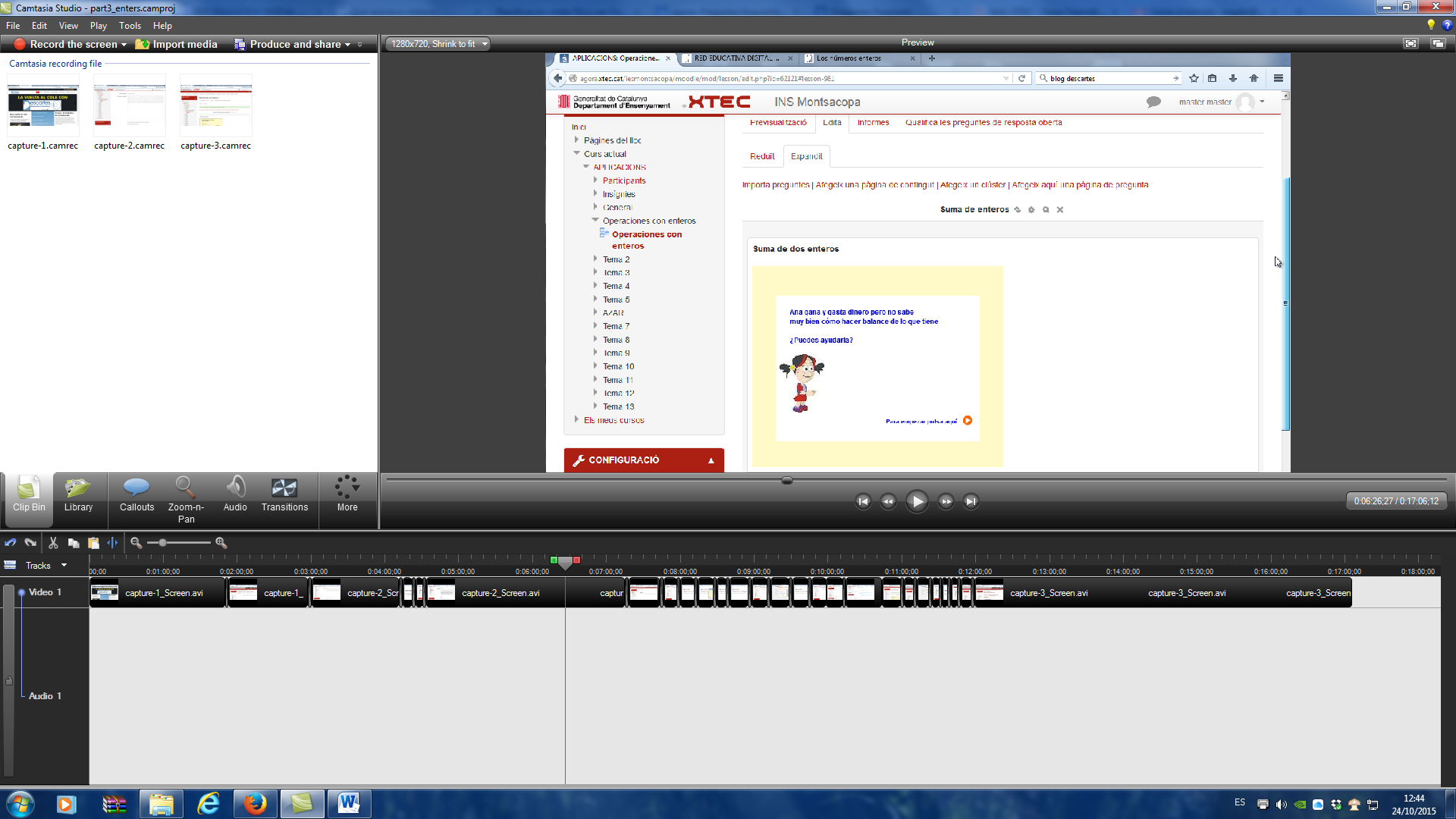 I això és el que veig avui: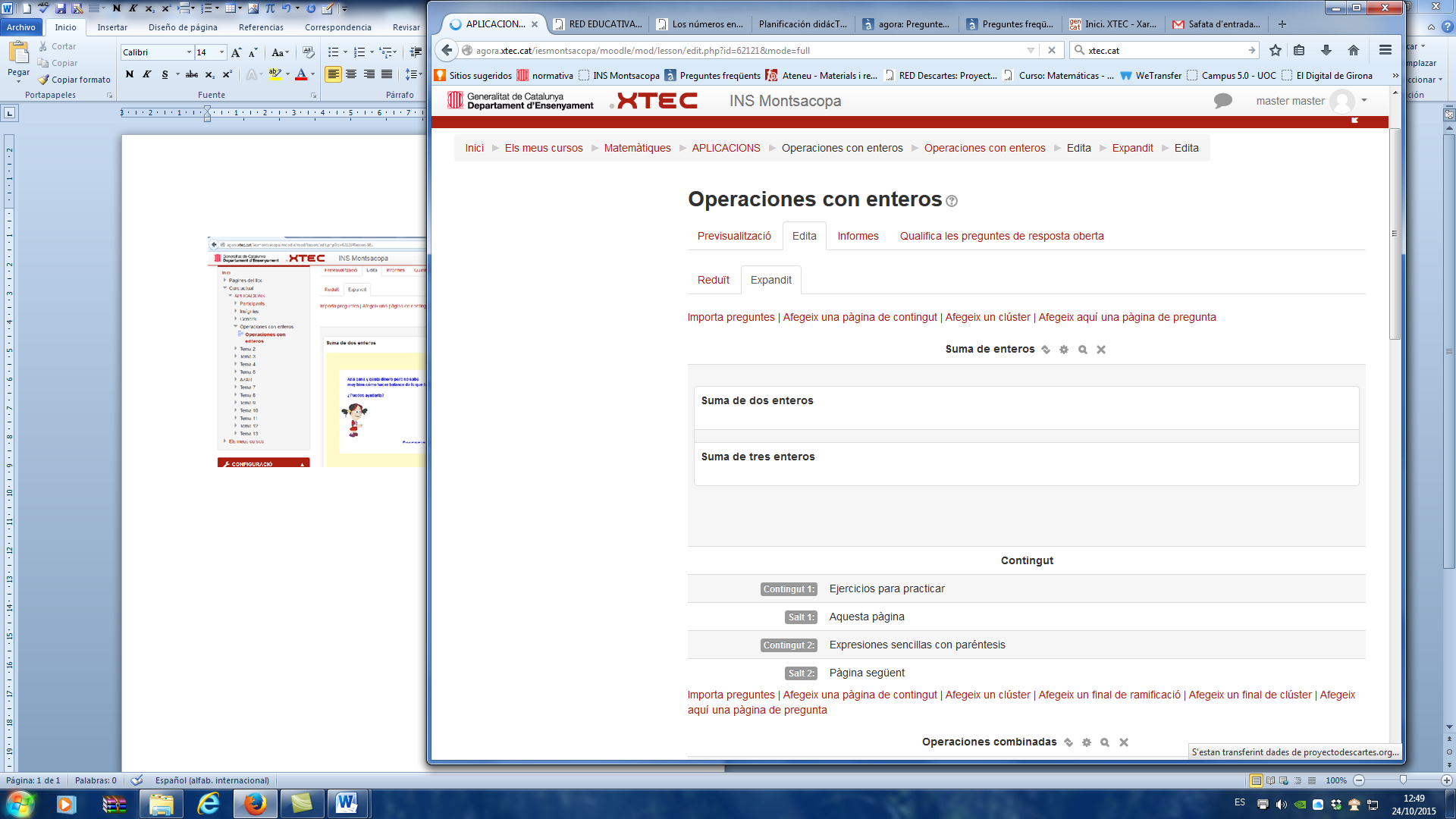 